PRÉPARATION ET APPLICATION DES PEINTURESACTIVITES : PRÉPARATION DES SURFACES SIMPLESIdentification des défauts niveau 2À partir d’un véhicule ayant subi un choc du 1er degré, appliquer une méthodologie de ponçage afin de recevoir les produits de garnissage et de sous coucheDonner deux critères qui déterminent l’identification des défauts.Citer les défauts présents sur votre élément __________________________________________________________________________________________________________________________________________________________________________________________________________________________________________________________________________________________________________________________________________________________________________________________________________________Selon vous, quelle réparation faudrait-il effectuer pour remettre à l’initial le véhicule ?Développer.________________________________________________________________________________________________________________________________________________________________________________________________________________________________________________________________________________________________________________________________________________________________________________________________________________________________________________________________________________________________________________________________________________________________________________________________________________________________________________________________________________________________________________________________________________________________________________________________________________________________________________________________________________________________________________________________________________________________________________________________________________________________________________________________________________________________________________TÂCHES PROFESSIONNELLESTÂCHES PROFESSIONNELLEST2.1.2Préparer une surfaceT4.1.2Interpréter un rapport d’expertise automobile et un ordre de réparationEnfoncement choc 1 degréEnfoncement choc 1 degréNécessité de procéder à un redressage.Application d’un enduit de garnissage.Application d’un produit de sous couche.Application base et vernis.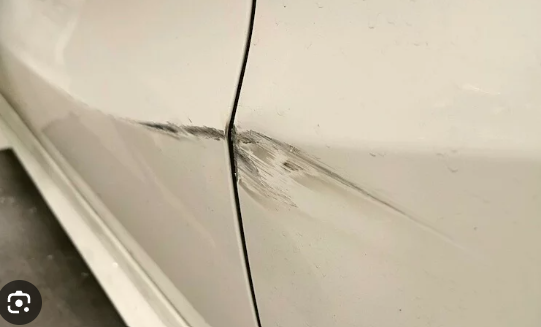 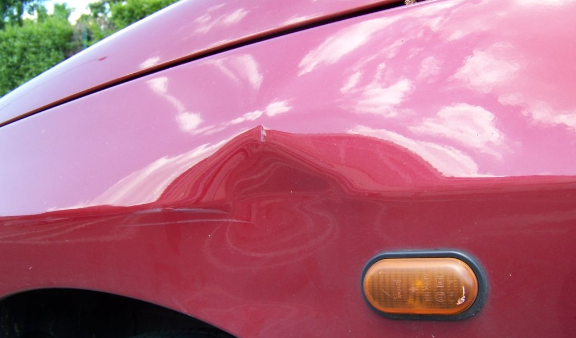 Griffes profondes sans enfoncement choc 1 degréGriffes profondes sans enfoncement choc 1 degréPréparation de surfaceApplication d’un produit de sous couche garnissantApplication base et vernis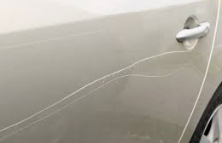 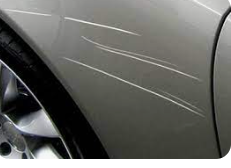 Déchirure sur thermoplastique 1 degréDéchirure sur thermoplastique 1 degréProcess d’une réparation plastiqueApplication d’un produit de sous couche garnissantApplication base et vernis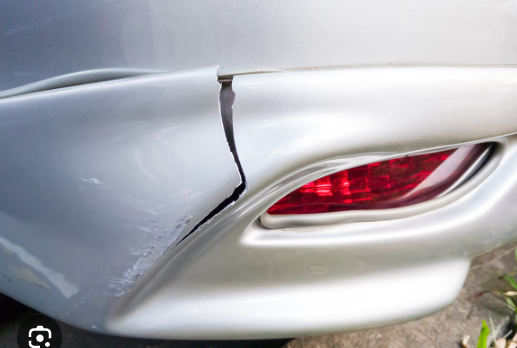 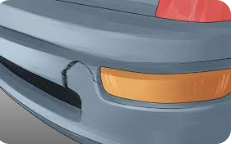 Griffes superficiellesGriffes superficiellesPolissage lustrage du véhicule.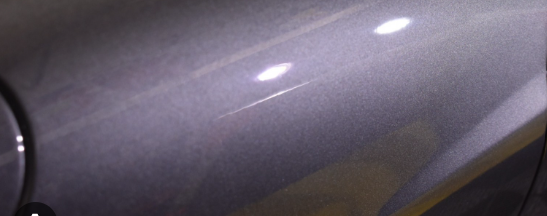 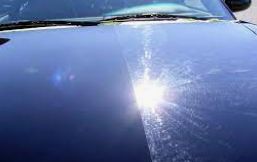 Tâches de goudronTâches de goudronLavage Dégoudronnant Polissage lustrage du véhicule.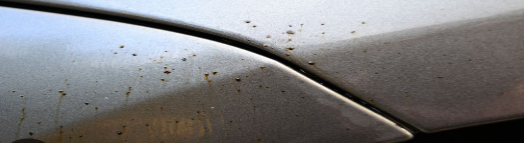 